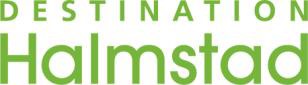 Pressinformation	2015-05-08Exklusiv förhandsvisning för media av Monet till Cezanné i HalmstadFå en exklusiv förhandsvisning av den digitala konstupplevelsen Monet till Cézanne – de franska impressionisterna som öppnar för allmänheten 19 maj.  Media är välkommen på pressträff onsdag 18 maj kl. 14.00 i utställningen på Halmstad Arena. Pressträffen inleds med en introduktion av projektledare Anna Karlsson.  Därefter bjuds ni på intressant fakta om de franska impressionisterna, under ledning av Helen Fuchs som är lektor i konstvetenskap vid Högskolan i Halmstad. Pressträffen fortsätter sedan med en tur i konstupplevelsen. På plats får ni också möjlighet att se den utställning med lokala konstnärer som finns i anslutning till konstupplevelsen. PressträffPlats: I konstupplevelsen på Halmstad Arena 	
Tid: Onsdag 18 maj kl.14.00Monet till Cézanne – de franska impressionisterna är en digital konstupplevelse med levande grafik och fantastisk musik som stimulerar alla sinnen. Målningarna får liv genom projektion i en enorm skala med livfulla detaljer. Besökaren kan se varje penseldrag av Monet, Pissarro, Renoir, Cézanne med flera. Njut av sevärdheterna i 1800-talets Paris genom ögonen på målarna som förevigat dem. www.monet-cezanne.seAnmäl ditt intresse senast 16 maj tillChristian Westerling	
Projektledare relationer och omvärld 	
Destination Halmstad	E-post: christian.westerling@halmstad.se 	
Mobil: 0767-842795